	Женева, 12 февраля 2024 годаУважаемая госпожа,
уважаемый господин,Всемирная ассамблея по стандартизации электросвязи (ВАСЭ-24) состоится в Нью-Дели, Индия, 15−24 октября 2024 года и назначит председателей и заместителей председателей исследовательских комиссий МСЭ-Т, Консультативной группы по стандартизации электросвязи (КГСЭ) и Комитета по стандартизации терминологии (КСТ) на период 2025−2028 годов.В соответствии с Резолюцией 208 (Пересм. Бухарест, 2022 г.) Полномочной конференции (ПК) о порядке назначения и максимальном сроке полномочий председателей и заместителей председателей консультативных групп, исследовательских комиссий и других групп Секторов (см. Приложение 1 к настоящему Циркуляру), Государствам-Членам, Членам Сектора МСЭ-T, а также заинтересованным исследовательским комиссиям и КГСЭ предлагается оказать помощь ВАСЭ в назначении председателей и заместителей председателей этих групп и номинировать подходящих кандидатов.Обращаю ваше внимание на нижеследующее.1	Решения КГСЭНа основе решения, принятого на собрании КГСЭ путем консенсуса в январе 2024 года, при выдвижении кандидатур следует учитывать следующие моменты:−	ожидается объединение ИК9 и ИК16 МСЭ-Т;−	при назначении председателей исследовательских комиссий КГСЭ и КСТ следует применять ограничение "один председатель на Государство-Член", чтобы обеспечить наилучший региональный баланс (Примечание. – По мнению собрания КГСЭ, это руководящее указание не будет ограничивать количество кандидатов, а скорее будет служить полезным ориентиром при назначении.).2	Региональная координацияСогласно Резолюции 208 (Пересм. Бухарест, 2022 г.) ПК, "назначение заместителей председателей консультативных групп Секторов следует ограничить двумя кандидатами, а заместителей председателей исследовательских комиссий следует ограничить двумя-тремя кандидатами от каждой региональной организации", в связи с чем был бы очень признателен, если бы региональные организации электросвязи координировали процесс подготовки к ВАСЭ-24 с целью обеспечить строгое соблюдение этих ограничений до начала ВАСЭ-24, что позволит упростить процесс назначения во время ВАСЭ-24.3	Предельный срок и процедура предложения кандидатовВ случае если ваша администрация/организация желает предложить кандидата на пост председателя или заместителя председателя исследовательской комиссии МСЭ-Т, КГСЭ и КСТ либо поддержать кандидатуру действующего в настоящее время председателя или заместителя председателя, убедительно прошу направить мне в срок до 14 июля 2024 года, в исключительных случаях – не позднее 16 сентября 2024 года, фамилии и краткие биографические справки с описанием квалификации соответствующего лица. Учитывая, что во всех регионах последнее подготовительное собрание состоится ближе к концу августа или началу сентября 2024 года, указанные сроки должны обеспечить для администраций/организаций достаточно времени для координации своих позиций.Хотел бы обратить ваше внимание на процедуру назначения председателей и заместителей председателей, предусмотренную в Резолюции 208 (Пересм. Бухарест, 2022 г.) ПК (см. Приложение 1 к настоящему Циркуляру), а также на пункт 3.2 Резолюции 1 (Пересм. Женева, 2022 г.) ВАСЭ, в котором говорится, что "назначение председателей и заместителей председателей должно основываться на положениях Резолюции 208 (Дубай, 2018 г.) Полномочной конференции о назначении и максимальном сроке полномочий председателей и заместителей председателей консультативных групп, исследовательских комиссий и других групп Секторов".В пункте 242 Конвенции МСЭ указано, что "[…] всемирная ассамблея по стандартизации электросвязи […] назначают председателя и одного или нескольких заместителей председателя для каждой исследовательской комиссии. При назначении председателей и заместителей председателей особое внимание уделяется требованиям к компетенции и справедливому географическому распределению, а также необходимости содействия более эффективному участию развивающихся стран".4	Учет гендерных аспектовТакже хотел бы обратить ваше внимание на Резолюцию 70 (Пересм. Бухарест, 2022 г.) ПК об учете гендерных аспектов в деятельности МСЭ и содействии обеспечению гендерного равенства и расширению прав и возможностей женщин и девушек посредством электросвязи/информационно-коммуникационных технологий и Резолюцию 55 (Пересм. Женева, 2022 г.) ВАСЭ о включении принципа равноправия полов в основные направления деятельности Сектора стандартизации электросвязи МСЭ, в которых Государствам-Членам и Членам Сектора предлагается поддержать участие женщин в деятельности по стандартизации путем предложения соответствующих кандидатов на должности председателей и заместителей председателя.5	Участие молодежиКроме того, просим принять во внимание Резолюцию 198 (Пересм. Бухарест, 2022 г.) ПК о расширении прав и возможностей молодежи посредством электросвязи/информационно-коммуникационных технологий, в которой Государствам-Членам рекомендуется продвигать участие молодежи в процессах принятия решений в секторе ИКТ.6	Дополнительные соображенияИсходя из опыта, хотел бы довести до вашего сведения следующие дополнительные соображения:−	должность председателя или заместителя председателя исследовательской комиссии не является "почетной" должностью;−	кандидаты и/или направляющие их администрации должны уделять время и обеспечивать ресурсы, необходимые для выполнения обязанностей председателей и заместителей председателей;−	администрациям предлагается выдвигать лишь ограниченное число кандидатов, в особенности на посты председателей, и не включать кандидатов на пост заместителя председателя исследовательской комиссии, для которой они уже имеют кандидатуру на пост председателя; в случае если какой-либо кандидат не назначен на пост председателя, это не дает данному кандидату автоматического права занять пост заместителя председателя;−	при назначении будут рассматриваться только предварительно заявленные кандидаты.К следующей ВАСЭ некоторые действующие в настоящее время председатели и заместители председателей исследовательских комиссий и КГСЭ завершат два срока пребывания в своей должности и не будут иметь права на переизбрание на тот же пост (см. Приложение 2 к настоящему Циркуляру).Кроме того, хотел бы сообщить вам, что 25 октября 2024 года, то есть на следующий день после заключительного пленарного заседания ВАСЭ, в Нью-Дели состоится собрание руководства, в котором примут участие вновь избранные председатели и заместители председателей.Надеюсь на получение предлагаемых вами кандидатур до 14 июля 2024 года, в исключительных случаях – не позднее 16 сентября 2024 года, и с нетерпением ожидаю встречи с вами всеми на ВАСЭ-24 в Нью-Дели, Индия.С уважением,(подпись)Сейдзо Оноэ
Директор Бюро
стандартизации электросвязиПриложения: 2Приложение 1
(к Циркуляру 176 БСЭ)Резолюция 208 (Пересм. Бухарест, 2022 г.)Назначение и максимальный срок полномочий председателей и заместителей председателей консультативных групп, исследовательских комиссий 
и других групп СекторовПолномочная конференция Международного союза электросвязи (Бухарест, 2022 г.),напоминаяa)	о Резолюции 70 (Пересм. Бухарест, 2022 г.) настоящей Конференции об учете гендерных аспектов в деятельности МСЭ и содействии обеспечению гендерного равенства и расширению прав и возможностей женщин и девушек посредством электросвязи/информационно-коммуникационных технологий;b)	о Резолюции 1386 Совета МСЭ, принятой на его сессии 2017 года, о Координационном комитете МСЭ по терминологии (ККТ МСЭ),учитывая,a)	что в соответствии с п. 242 Конвенции МСЭ АР, Всемирная ассамблея по стандартизации электросвязи (ВАСЭ) и Всемирная конференция по развитию электросвязи (ВКРЭ) должны назначать председателя и одного или нескольких заместителей председателя для каждой исследовательской комиссии с учетом их компетенции и справедливого географического распределения, а также необходимости содействия более эффективному участию развивающихся стран;b)	что в соответствии с п. 243 Конвенции, если того требует объем работы какой-либо исследовательской комиссии, то ассамблея или конференция должны назначать такое дополнительное количество заместителей председателя для данной исследовательской комиссии, которое они считают необходимым;c)	что в п. 244 Конвенции содержится процедура избрания исследовательской комиссией председателя в период между двумя ассамблеями или конференциями, если действующий председатель не в состоянии выполнять свои обязанности;d)	что процедуры назначения и требования к квалификации председателей и заместителей председателей консультативных групп Секторов должны быть такими же, как и при назначении председателей и заместителей председателей исследовательских комиссий;e)	что опыт участия в работе МСЭ в целом и соответствующего Сектора в частности будет особенно ценным для председателей и заместителей председателей консультативных групп;f)	что в соответствующих разделах Резолюции 1 каждого Сектора, в которой определяются его методы работы, приведены процедуры и руководящие указания, касающиеся назначения председателей и заместителей председателей консультативных групп, исследовательских комиссий и других групп Секторов на ассамблее или конференции,признавая,а)	необходимость обеспечивать и поощрять надлежащее представительство председателей и заместителей председателей из развивающихся стран;b)	необходимость поощрять эффективное участие всех заместителей председателей в работе своих соответствующих консультативных групп и исследовательских комиссий путем определения конкретных функций для каждого избираемого заместителя председателя, с тем чтобы более рационально распределять рабочую нагрузку, связанную с управлением работой собраний Союза,признавая далее,a)	что консультативным группам, исследовательским комиссиям и другим группам Секторов следует назначать только такое число заместителей председателей, которое считается необходимым для эффективного и действенного управления и функционирования данной группы;b)	что следует принять меры для обеспечения определенной преемственности между председателями и заместителями председателей;c)	преимущества установления максимального срока полномочий в целях обеспечения, с одной стороны, разумной стабильности для продвижения работы, а с другой стороны − возможности обновления из числа кандидатов, обладающих новыми взглядами и концепциями;d)	важность эффективного учета гендерных аспектов в политике всех Секторов МСЭ,принимая во внимание,а)	что максимальный двукратный срок полномочий председателей и заместителей председателей консультативных групп, исследовательских комиссий и других групп Секторов обеспечивает разумную стабильность, в то же время предоставляя возможность выполнять эти функции разным лицам;b)	что в руководящий состав консультативной группы и исследовательской комиссии Сектора должны входить, по меньшей мере, председатель, заместители председателя и председатели подчиненных им групп;c)	преимущества выдвижения на основе консенсуса не более двух кандидатов от каждой региональной организации на посты заместителей председателей консультативных групп;d)	значение предыдущего опыта кандидата, накопленного как минимум на посту председателя и заместителя председателя рабочей группы, докладчика и заместителя докладчика, помощника докладчика или редактора в соответствующих исследовательских комиссиях,решает,1	что председатели и заместители председателей консультативных групп, исследовательских комиссий и других групп Секторов (включая, насколько это практически осуществимо, Подготовительное собрание к Конференции (ПСК), ККТ в МСЭ-R и Комитет по стандартизации терминологии (КСТ) в Секторе стандартизации электросвязи МСЭ) должны назначаться согласно процедурам, приведенным в Приложении 1, с учетом требований к квалификации, приведенных в Приложении 2, и руководящих указаний, представленных в Приложении 3 к настоящей Резолюции и пункте 2 раздела решает Резолюции 58 (Пересм. Пусан, 2014 г.);2	что кандидатов на посты председателей и заместителей председателей консультативных групп, исследовательских комиссий и других групп Секторов следует определять с учетом того, что соответствующая ассамблея или конференция будет назначать для каждой консультативной группы, исследовательской комиссии и другой группы Сектора председателя и такое число заместителей председателя, которое она сочтет необходимым для результативного и эффективного управления и функционирования данной группы, применяя руководящие указания, представленные в Приложении 3;3	что при выдвижении кандидатов на посты председателей и заместителей председателей консультативных групп, исследовательских комиссий и других групп Секторов следует предоставлять краткие биографические справки с описанием квалификации предлагаемых лиц, уделяя внимание обеспечению преемственности участия в работе консультативной группы, исследовательской комиссии или другой группы Сектора и что Директора соответствующих Бюро распространяют эти краткие биографические справки среди глав присутствующих на ассамблее или конференции делегаций;4	что срок полномочий как для председателей, так и для заместителей председателей не должен превышать два периода между следующими друг за другом ассамблеями или конференциями;5	что период полномочий для одного назначения (например, заместителем председателя) не засчитывается в период полномочий для другого назначения (например, председателем) и что следует принять меры по обеспечению определенной преемственности между председателями и заместителями председателей;6	что период полномочий председателя или заместителя председателя, избранного согласно п. 244 Конвенции в интервале между ассамблеями или конференциями, не засчитывается в срок полномочий;7	что в случае неявки председателя или заместителя председателя на собрания соответствующей консультативной группы, исследовательской комиссии или другой группы Сектора группа/комиссия должна быть проинформирована об этом и должна через Директора соответствующего Бюро поднять этот вопрос перед соответствующими членами в целях стимулирования и поощрения их участия в выполнении этих функций,решает далее,1	что следует настоятельно рекомендовать заместителям председателей консультативных групп и исследовательских комиссий Секторов брать на себя руководящую роль в направлениях деятельности, чтобы обеспечить справедливое распределение задач и добиться более широкого участия заместителей председателей в управлении работой консультативных групп и исследовательских комиссий и в их работе в качестве председателей и заместителей председателей рабочих групп и докладчиков по исследуемым Вопросам;2	что назначении заместителей председателей консультативных групп Секторов следует ограничить двумя кандидатами, а заместителей председателей исследовательских комиссий следует ограничить двумя-тремя кандидатами от каждой региональной организации, принимая во внимание Резолюцию 70 (Пересм. Бухарест, 2022 г.), пункт 2 раздела решает Резолюции 58 (Пересм. Пусан, 2014 г.) и необходимость содействовать участию развивающихся стран, чтобы обеспечить справедливое географическое распределение между регионами МСЭ и гарантировать, чтобы каждый регион был представлен не более чем тремя компетентными и квалифицированными кандидатами;3	что следует поощрять назначение кандидатов от стран, представители которых не занимают должностей председателей и заместителей председателей;4	что ни один человек не может занимать более одного поста заместителя председателя в этих группах в любом из Секторов, и только в исключительных случаях может одновременно занимать такие посты более чем в одном Секторе;5	что каждой региональной организации МСЭ, принимающей участие в АР, ВАСЭ и ВКРЭ, предлагается при назначении на должности отдельных опытных профессионалов в полной мере соблюдать принцип справедливого географического распределения среди региональных организаций МСЭ, а также учитывать необходимость содействовать более эффективному участию развивающихся стран;6	что приведенные выше руководящие указания могут, насколько это практически возможно, применяться к ПСК МСЭ-R,поручает Совету МСЭрегулярно обсуждать эффективность критериев отбора/назначения и рабочую нагрузку всех председателей и заместителей председателей при управлении ими работой исследовательских комиссий, консультативных групп и других групп, и представлять отчет полномочной конференции,поручает Директорам Бюропредоставлять соответствующим ассамблеям или конференциям информацию об участии председателей/заместителей председателей консультативных групп, исследовательских комиссий и других групп Секторов в собраниях соответствующих групп/комиссий в течение предыдущего исследовательского периода,предлагает Государствам-Членам и Членам Сектора1	поддержать своих успешных кандидатов на такие посты в консультативных группах, исследовательских комиссиях и других группах Секторов, а также помогать и содействовать им в выполнении их задач в течение их срока полномочий;2	принимать надлежащие меры в отношении выдвинутых ими председателей/заместителей председателей консультативных групп, исследовательских комиссий и других групп Секторов, в случае их отсутствия на двух собраниях подряд;3	содействовать выдвижению кандидатур женщин на посты председателей и заместителей председателей консультативных групп, исследовательских комиссий и других групп Секторов.Приложение 1 к резолюции 208 (ПЕРЕСМ. БУХАРЕСТ, 2022 Г.)Процедура назначения председателей и заместителей председателей консультативных групп, исследовательских комиссий и других групп Секторов1	Как правило, вакансии председателей и заместителей председателей, которые должны быть заполнены, известны заранее до проведения ассамблеи или конференции.а)	С целью оказания помощи ассамблее или конференции в назначении председателей/заместителей председателей Государствам-Членам и Членам соответствующего Сектора настоятельно рекомендуется сообщать Директору Бюро о подходящих кандидатах, желательно за три месяца, но не позднее чем за две недели до открытия ассамблеи или конференции.b)	При выдвижении подходящих кандидатов Членам Сектора следует проводить предварительные консультации с соответствующей администрацией/Государством-Членом, чтобы избежать любых возможных несогласий в отношении такого выдвижения.c)	Директор Бюро на основе полученных предложений рассылает список кандидатов Государствам-Членам и Членам Сектора. Список кандидатов должен сопровождаться сведениями о квалификации каждого кандидата, как это указано в Приложении 2 к настоящей Резолюции.d)	На основе этого документа и всех соответствующих полученных комментариев главам делегаций в подходящее время в период работы ассамблеи или конференции должно быть предложено подготовить в консультации с Директором Бюро сводный список назначаемых председателей и заместителей председателей консультативной группы, исследовательских комиссий и других групп Секторов, который должен быть представлен в адресованном ассамблее или конференции документе для окончательного утверждения.e)	При составлении сводного списка необходимо учитывать следующее: при наличии двух или более кандидатов с равной компетенцией для одной и той же должности председателя предпочтение следует отдавать кандидатурам Государств-Членов и Членов Сектора, имеющих наименьшее число назначенных председателей консультативной группы и исследовательских комиссий Сектора, а также представителям развивающихся стран.2	Ситуации, не охватываемые вышеприведенными положениями, будут рассматриваться на ассамблее или конференции в каждом конкретном случае. Например, если предусматривается объединение двух существующих исследовательских комиссий, то могут быть рассмотрены предложения в отношении соответствующих исследовательских комиссий. Поэтому в данном случае все же применима процедура, изложенная в пункте 1.3	Однако если ассамблея или конференция решает создать совершенно новую исследовательскую комиссию, то соответствующие обсуждения и назначения должны состояться на ассамблее или конференции.4	Эти процедуры должны применяться для назначений, осуществляемых консультативной группой, согласно полномочиям, делегированным ей соответствующей ассамблеей или конференцией.5	Вакансии председателей и заместителей председателей, которые освобождаются в период между ассамблеями или конференциями, заполняются в соответствии с п. 244 Конвенции.Приложение 2 К резолюции 208 (ПЕРЕСМ. БУХАРЕСТ, 2022 Г.)Квалификация председателей и заместителей председателей1	Пункт 242 Конвенции МСЭ гласит, что:"… При назначении председателей и заместителей председателей особое внимание уделяется требованиям к компетенции и справедливому географическому распределению, а также необходимости содействия более эффективному участию развивающихся стран."Наряду с тем, что основное внимание уделяется указанным ниже аспектам квалификации, должно обеспечиваться надлежащее представительство председателей и заместителей председателей из развивающихся стран, в том числе наименее развитых стран, малых островных развивающихся государств, развивающихся стран, не имеющих выхода к морю, и стран с переходной экономикой.2	Что касается вопроса компетенции, то при назначении председателей и заместителей председателей большое значение, помимо прочего, будут иметь, по-видимому, следующие сведения о квалификации:a)	соответствующие профессиональные знания и опыт;b)	постоянное участие в работе соответствующей исследовательской комиссии или, для председателей и заместителей председателя консультативной группы Сектора, в работе МСЭ в целом и соответствующем Секторе в частности;c)	управленческие способности;d)	возможность без задержки приступить к исполнению обязанностей и выполнять их в период до следующей ассамблеи или конференции;e)	знание деятельности, связанной с мандатом Сектора.3	Конкретные ссылки на вышеуказанные сведения о квалификации следует включать в краткую биографическую справку, рассылаемую Директором Бюро.Приложение 3 к резолюции 208 (ПЕРЕСМ. БУХАРЕСТ, 2022 Г.)Руководящие указания для назначения оптимального числа заместителей председателей консультативных групп, исследовательских комиссий и других групп Секторов1	В соответствии с п. 242 Конвенции МСЭ следует принимать во внимание, насколько это возможно, требования к компетенции, вопрос справедливого географического распределения, а также необходимость содействовать более эффективному участию развивающихся стран.2	Насколько это возможно и принимая во внимание необходимость в подтвержденной компетенции, при назначении или выборе руководящих лиц следует использовать людские ресурсы максимально широкого круга Государств-Членов и Членов Сектора, признавая в то же время необходимость назначения лишь такого числа заместителей председателей, какое требуется для эффективного и результативного руководства и функционирования исследовательских комиссий в соответствии с запланированной структурой и программой работы.3	Следует учитывать нагрузку в качестве одного из факторов при определении надлежащего числа заместителей председателя, чтобы обеспечить полномасштабное управление по всем аспектам, входящим в компетенцию консультативных групп, исследовательских комиссий и других групп Секторов. Распределение задач между заместителями председателей должно осуществляться в рамках каждой исследовательской комиссии и консультативной группы и может быть изменено в соответствии с рабочими потребностями.4	Общее число предлагаемых какой-либо администрацией заместителей председателей должно быть обоснованным, с тем чтобы обеспечивалось соблюдение принципа справедливого распределения должностей среди заинтересованных Государств-Членов.5	Следует принимать во внимание региональное представительство в консультативных группах и исследовательских комиссиях во всех трех Секторах, чтобы ни один человек не мог занимать более одного поста заместителя председателя в этих группах и комиссиях в каком-либо одном Секторе и только в исключительных случаях занимал бы такой пост более чем в одном Секторе в соответствии с пунктом 5 раздела решает далее Резолюции 208 (Пересм. Бухарест, 2022 г.).6	При повторном избрании на посты заместителей председателей следует, как правило, избегать выдвижения кандидатур, которые не участвовали в половине или более собраний в течение предыдущего исследовательского периода, принимая во внимание существующие обстоятельства.Приложение 2
(к Циркуляру 176 БСЭ)Председатели и заместители председателей исследовательских комиссий МСЭ-Т и КГСЭ 
с указанием истечения срока их полномочий на дату проведения ВАСЭ-24Приведенная ниже таблица является обновленной версией Документа C44 "Назначенные председатели и заместители председателей в Секторе стандартизации электросвязи (2022–2024 гг.)" ВАСЭ-20 (по состоянию на 26 января 2024 г.). Он представлен как Документ TSAG-TD482. Следует отметить, что назначения во время исследовательского периода не учитываются при расчете ограничения срока полномочий.*	Назначен на собрании КГСЭ в Женеве, проходившем 22–26 января 2024 года.*	Покинул пост заместителя Председателя ИК3 после назначения на собрании КГСЭ в Женеве, 22–26 января 2024 года, в соответствии с пунктом 4 раздела решает далее Резолюции 208 ПК.*	Назначен на собрании ИК16 в Женеве, проходившем 19–28 марта 2019 года.*	Назначен на собрании ИК17 в Женеве, проходившем 21 февраля – 3 марта 2023 года.**	Назначен на собрании ИК17 в Женеве, проходившем 23 августа – 2 сентября 2022 года.***	Замена не предложена.*	Назначен на собрании ИК20 в Женеве, проходившем 4–15 сентября 2017 года.*	Назначен на собрании КГСЭ в Женеве, проходившем 1–4 мая 2017 года.______________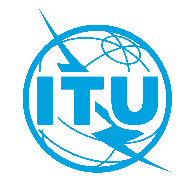 Международный союз электросвязиБюро стандартизации электросвязиОсн.:Циркуляр 176 БСЭDIRКому:−	Администрациям Государств – Членов Союза–	Членам Сектора МСЭ-Т–	Региональным организациям электросвязиКопии:–	Председателям и заместителям председателей исследовательских комиссий МСЭ-Т, КГСЭ и КСТ–	Директору Бюро развития электросвязи–	Директору Бюро радиосвязи–	Директорам региональных отделений МСЭТел.:
Факс:
Эл. почта:+41 22 730 5852+41 22 730 5853tsbdir@itu.intКому:−	Администрациям Государств – Членов Союза–	Членам Сектора МСЭ-Т–	Региональным организациям электросвязиКопии:–	Председателям и заместителям председателей исследовательских комиссий МСЭ-Т, КГСЭ и КСТ–	Директору Бюро развития электросвязи–	Директору Бюро радиосвязи–	Директорам региональных отделений МСЭПредмет:Кандидаты на посты председателей и заместителей председателей исследовательских комиссий МСЭ-Т, Консультативной группы по стандартизации электросвязи (КГСЭ) и Комитета по стандартизации терминологии (КСТ) на период 2025−2028 годовКандидаты на посты председателей и заместителей председателей исследовательских комиссий МСЭ-Т, Консультативной группы по стандартизации электросвязи (КГСЭ) и Комитета по стандартизации терминологии (КСТ) на период 2025−2028 годовКандидаты на посты председателей и заместителей председателей исследовательских комиссий МСЭ-Т, Консультативной группы по стандартизации электросвязи (КГСЭ) и Комитета по стандартизации терминологии (КСТ) на период 2025−2028 годовГруппаИмя, фамилияИмя, фамилияКомпания (страна)Срок полномочийРегионКГСЭПредседатель:
г-н АбдурахманАЛЬ-ХАССАНСаудовская Аравия1АРБг-жа МихоНАГАНУМАКорпорация NEC, Япония1АТСЭг-жа ФанЛИКитайская Народная Республика1АТСЭг-н Ги-МишельКУАКУКот-д'Ивуар1АСЭг-н Айзекг-н СамуэльБОАТЕНГАГИЕКУМГанаГана10*АСЭАСЭг-н Тобиасг-н МихаилКАУФМАНИОНГерманияРумыния10*СЕПТСЕПТг-н ОливьеДЮБЮИССОНФранция1СЕПТг-жа ГаэльМАРТЕН-КОШЕInterDigital Canada, Канада1СИТЕЛг-н Виктор-МануэльМАРТИНЕС ВАНЕГАСМексика2СИТЕЛг-н УлугбекАЗИМОВРеспублика Узбекистан1СНГг-н ХалидАЛЬ-ХМУДИордания1АРБГруппаИмя, фамилияИмя, фамилияКомпания (страна)Срок полномочийРегионИК2Председатель: 
г-н Филип МаркРАШТОНСоединенное Королевство2СЕПТг-н Виджай КумарРОЙИндия1АТСЭг-жа ЯньчуаньВАНКитайская Народная Республика2АТСЭг-н Ин-СёпЛИКорея (Республика)1АТСЭг-н ХоссамАБД ЭЛЬ-МАУЛА САКЕРЕгипет2АРБг-н РашидАЛЬ-МАММАРИОбъединенные Арабские Эмираты1АРБг-н Яв БоамахБААФИГана1АСЭг-н РамазанЙИЛМАЗТурция2СЕПТг-н ФилиппФУКАРФранция2СЕПТг-н ФернандоЭРНАНДЕС САНЧЕСУругвай1СИТЕЛ ГруппаИмя, фамилияИмя, фамилияКомпания (страна)Срок полномочийРегионИК5Председатель:
г-н АхмедСАИДЕгипет1АРБг-н Хайленда КумарМИШУРАИндия1АСЕг-н ХуэйЧЭНЬКитайская Народная Республика1АТСЭг-жа ЭрикоХОНДОКорпорация KDDI, Япония1АТСЭг-н Омар АлиАЛНЕМЕРОбъединенные Арабские Эмираты1АРБг-н Зухаир АЛЬ-ЗУХАИРКувейт1АРБг-жа КаримаМАХМУДИТунис2АРБг-жа АминатаТИАМ ДРАМСенегал2АСЭг-н ФредерикАСУМАНУГана1АСЭг-жа МартеУВАМАРИЯРуанда1АСЭг-н МихаилИОН*Румыния1СЕПТг-жа Лилиана НораБЕЙНАргентина2СИТЕЛг-жа ЭнаДЕКАНИЧСоединенные Штаты1СИТЕЛГруппаИмя, фамилияИмя, фамилияКомпания (страна)Срок полномочийРегионИК5Председатель: 
г-н ДоминикВЮРЖФранция1СЕПТг-жа ШугуанЦИКитайская Народная Республика1АТСЭг-н Пюн ЧханКИМКорея (Республика)1АТСЭг-н КазухироТАКАЯКорпорация NTT, Япония2АТСЭг-жа НевинТЬЮФИКЕгипет2АРБг-н Винсент УрбэнНАМРОНАЦентральноафриканская Республика2АСЭг-н Жан-МануэльКАНЕФранция2СЕПТг-н БеньяминоГОРИНИNokia Corporation Finland1СЕПТг-н ПедроБРИССОНАргентина1СИТЕЛ г-н СаидиахролСАИДИАКБАРОВРеспублика Узбекистан1СНГГруппаИмя, фамилияИмя, фамилияКомпания (страна)Срок полномочийРегионИК9Председатель:
г-н СатосиМИЯДЗИКорпорация KDDI, Япония2АТСЭг-н Тхэ КёнКИМКорея (Республика)2АТСЭг-н ПрадиптаБИСВАСИндия1АТСЭг-н ЧжифаньШЭНКитайская Народная Республика2АТСЭг-н БлэзКОРСЭР МАМАДУЦентральноафриканская Республика2АСЭГруппаИмя, фамилияИмя, фамилияКомпания (страна)Срок полномочийРегионИК11Председатель:
г-н Риту РанджанМИТТАРИндия1АТСЭг-н Нам СокKOКорея (Республика)1АТСЭг-жа СяоцзеЧЖУКитайская Народная Республика2АТСЭг-жа АрезуОРОДЖЛУИран (Исламская Республика)1АТСЭг-н КаримЛУКИЛТунис2АРБг-н Ибрахим Абдала МохамедБАЛАСудан1АРБг-н Кофи НтимЙЕБОА-КОРДИЕГана1АСЭг-н УвеБЭДЕРRohde & Schwarz GmbH & Co. KG1СЕПТг-н Хуан МатиасКАТТАНЕОАргентина1СИТЕЛг-н Жуан Александр МонкайуЗАНОНБразилия2СИТЕЛГруппаИмя, фамилияИмя, фамилияКомпания (страна)Срок полномочийРегионИК12Председатель:
г-жа ТаняВИЛЬЯ ТРАПАЛАМексика1СИТЕЛг-жа ЛэйЯНКитайская Народная Республика1АТСЭг-н Сон ХоЧËНКорея (Республика)2АТСЭг-н КадзухисаЯМАГИСИКорпорация NTT, Япония1АТСЭг-н ЗейдАЛЬКАДИИордания2АРБг-н АммарАБДАЛЛАСудан1АРБг-н АбдулрахманАЛЬ-ДХБИБАНСаудовская Аравия1АРБг-н КоллинсМБУЛОЗамбия1АСЭг-жа ИвоннУМУТОНИРуанда2АСЭг-н ЭдоемиОГОХНигерия2АСЭг-н МехметОЗДЕМТурция2СЕПТг-н Серхио ДаниельД'УВААргентина1СИТЕЛГруппаИмя, фамилияИмя, фамилияКомпания (страна)Срок полномочийРегионИК13Председатель:
г-н КазунориТаникаваЯпония1АТСЭг-н Хён СоКИМКорея (Республика)2АТСЭг-н Абхай ШанкерВЕРМАИндия1АТСЭг-жа ЮаньЧЖАНКитайская Народная Республика1АТСЭг-жа РимБЕЛАССИН-ШЕРИФТунис2АРБг-жа СумaяБЕНБAРТАУИАлжир1АРБг-н Фалех АЛЬ-ГАМДИСаудовская Аравия1АРБг-н Брис МЮРАРАРуанда2АСЭг-н МаркМАКФАДДЕНСоединенное Королевство1СЕПТг-н Бюлент АРСАЛТурция1СЕПТг-жа АнабельДЕЛЬ КАРМЕН СИСНЕРОСАргентина1СИТЕЛг-н Скотт ЭндрюМЭНСФИЛДEricsson Canada, Канада2СИТЕЛг-н Мехмет ТОЙСоединенные Штаты1СИТЕЛг-н ОбидАСАДОВРеспублика Узбекистан1СНГГруппаИмя, фамилияИмя, фамилияКомпания (страна)Срок полномочийРегионИК15Председатель:
г-н Гленн УилсонПАРСОНСEricsson Canada1СИТЕЛг-н ФатайЧЖАНКитайская Народная Республика1АТСЭг-н СудиптаБХАУМИКИндия1АТСЭг-н Тхэ СикЧОНГКорея (Республика)1АТСЭг-Н Мохамед АминБензианAlgérie Télécom1АРБг-н Сирил ВивиенВЕЗОНГАДАЦентральноафриканская Республика2АСЭг-н ЭмануэлеНАСТРИИталия1СЕПТг-н ТомасХьюберСоединенные Штаты Америки1СИТЕЛГруппаИмя, фамилияИмя, фамилияКомпания (страна)Срок полномочийРегионИК16Председатель: 
г-н Чжун (Ноа)ЛОКитайская Народная Республика2АТСЭг-н АшокКУМАРИндия1АТСЭг-н ХидэкиЯМАМОТОOKI Electric Industry Co. Ltd, Япония2АТСЭг-н Син-ГакКАНКорея (Республика)1АТСЭг-жа СарраРЕБХИТунис1*АРБг-н Шарль ЗоеБАНГАЦентральноафриканская Республика2АСЭг-н ПерФРЁЖДШвеция1СЕПТг-н ДжастинРИДЖСоединенные Штаты Америки1СИТЕЛг-н АкмалСАВУРБАЕВРеспублика Узбекистан1СНГГруппаИмя, фамилияИмя, фамилияКомпания (страна)Срок полномочийРегионИК17Председатель:
г-н Хён ЮлЮМКорея (Республика)2АТСЭг-н Пушпендра КумарСИНГХИндия1АТСЭг-н ЮтакаМИЯКЕКорпорация KDDI, Япония2АТСЭг-н ЛянВЭЙКитайская Народная Республика1АТСЭг-н Абдерразакг-н АбденурБАХИР БУЯДЖРАБУРАННAlgérie TélécomAlgérie Télécom10*АРБАРБг-жа Лайаль A.АЛЬМАНСУРИКувейт1АРБг-жа АфнанАР-РОМИСаудовская Аравия1АРБг-жа УалаТЮРКИ ЛАТРУСТунис2АСЭг-н Квадво ГьямфиОСАФО-МААФОГана1АСЭг-н Самир ГаберАБДЕЛЬ-ГАВАДЕгипет1АРБг-жа Лиаг-н Франсиско ХавьерМОЛИНАРИДИАСАргентинаАргентина10**СИТЕЛСИТЕЛ г-н ГрегРАТТАСоединенные Штаты Америки1***СИТЕЛ г-н ГоханЭВРЕНТурция2СЕПТг-н АрноТАДДЕЙСоединенное Королевство1СЕПТГруппаИмя, фамилияИмя, фамилияКомпания (страна)Срок полномочийРегионИК20Председатель:
г-н Хён ЧжунКИМКорея (Республика)1АТСЭг-н ЦзыциньСАНКитайская Народная Республика2АТСЭг-н ТоруЯМАДАЯпония1АТСЭг-н Харин СГРЕВАЛСингапур1АТСЭг-н РамиАХМЕД ФАТХИЕгипет1*АРБг-н МуатхАЛЬРУМАЙХСаудовская Аравия1АРБг-н АлиАББАССЕНАлжир1АРБг-н Ашим МаликНДИАЙЕСенегал2АСЭг-н ЭммануэльМАНАССЕХТанзания1АСЭг-н ФабиоБИДЖИИталия2СЕПТг-жа ШаньХЭNokia Corporation, Финляндия1СЕПТг-н Эктор МариоКАРРИЛЬАргентина2СИТЕЛГруппаИмя, фамилияИмя, фамилияКомпания (страна)Занимаемая должностьСрок полномочийПредставляемый регионКСТг-жа РимБЕЛХАДЖТунисПредседатель 
(французский яз.)1*АРБг-н ПолНАЖАРЯНСоединенные Штаты АмерикиЗаместитель Председателя (английский яз.)2СИТЕЛВакантная должностьЗаместитель Председателя (арабский яз.)Вакантная должностьЗаместитель Председателя (испанский яз.)г-н ТунУКитайская Народная РеспубликаЗаместитель Председателя (китайский яз.)2АТСЭ